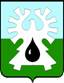 МУНИЦИПАЛЬНОЕ ОБРАЗОВАНИЕ ГОРОД УРАЙХанты-Мансийский автономный округ - Юграадминистрация ГОРОДА УРАЙПОСТАНОВЛЕНИЕот 	№ О внесении изменений в муниципальную программу «Улучшение жилищных условий граждан, проживающих на территории муниципального образования город Урай» на 2016-2018 годыВ целях реализации государственной программы Ханты-Мансийского автономного округа – Югры «Обеспечение доступным и комфортным жильем жителей Ханты-Мансийского автономного округа – Югры в 2018 - 2025 годах и на период до 2030 года», утвержденной постановлением Правительства Ханты-Мансийского автономного округа – Югры от 09.10.2013  №408-п, государственной программы Ханты-Мансийского автономного округа – Югры «Социальная поддержка жителей Ханты-Мансийского автономного округа - Югры на 2018 - 2025 годы и на период до 2030 года», утвержденной постановлением Правительства Ханты-Мансийского автономного округа - Югры от 09.10.2013 №421-п, в соответствии со статьей 179 Бюджетного кодекса Российской Федерации, постановлением администрации города Урай от 26.04.2017 №1085 «О муниципальных программах муниципального образования городской округ город Урай»:1. Внести изменения в муниципальную программу «Улучшение жилищных условий граждан, проживающих на территории муниципального образования город Урай» на 2016-2018 годы, утвержденную постановлением администрации города Урай от 30.09.2015 №3211, согласно приложению. 2. Опубликовать постановление в газете «Знамя» и разместить на официальном сайте органов местного самоуправления города Урай в информационно-телекоммуникационной сети «Интернет».3. Управлению по учету и распределению муниципального жилого фонда администрации города Урай (С.В.Белова) обеспечить размещение актуальной редакции муниципальной программы на официальном сайте органов местного самоуправления города Урай в информационно-телекоммуникационной сети «Интернет» и в федеральной информационной системе стратегического планирования в порядке, установленном постановлением администрации города Урай от 26.04.2017 №1085 «О муниципальных программах муниципального образования городской округ город Урай».4. Контроль за выполнением постановления возложить на первого заместителя главы  города Урай В.В.Гамузова, заместителя главы города Урай И.А.Фузееву.Глава города Урай	А.В.ИвановПриложение к постановлению администрации города Урай от ______________№ _______Изменения в муниципальную программу «Улучшение жилищных условий граждан, проживающих на территории муниципального образования город Урай» на 2016-2018 годы 1. Строку «Объемы и источники финансирования программы» паспорта муниципальной программы изложить в следующей редакции:«».2. В таблице 4.1 раздела 4:а) строку 1 изложить в следующей редакции:«»;б) строку 7 изложить в следующей редакции:«»;в)  строку 10 изложить в следующей редакции: « »;г)  строки 12-13 изложить в следующей редакции: «       »;д) строку «Итого по программе:» изложить в следующей редакции:«».3. Таблицу 4.2 раздела 4 изложить в следующей редакции:«Таблица 4.2».Объемы и источники финансирования программыВсего 1 400 804,4 тысяч рублей (в т.ч. по годам:2016 год – 435 368,4 тысяч рублей,2017 год – 355 732,5 тысяч рублей,2018 год – 609 703,5 тысяч рублей),в том числе:федеральный бюджет 8 990,5 тысяч рублей(в т.ч. по годам:2016 год – 4 705,9 тысяч рублей,2017 год – 1 279,2 тысяч рублей,2018 год – 3 005,4 тысяч рублей);бюджет Ханты-Мансийского автономного округа – Югры 1 111 149,5 тысяч рублей(в т.ч. по годам:2016 год – 357 471,2 тысяч рублей,2017 год – 266 222,4 тысяч рублей,2018 год – 487 455,9 тысяч рублей);бюджет городского округа город Урай                          280 664,4 тысяч рублей (в т.ч. по годам:2016 год –  73 191,3 тысяч рублей,2017 год –  88 230,9 тысяч рублей,2018 год – 119 242,2 тысяч рублей)1Приобретение в муниципальную собственность жилых помещений у застройщиков в домах, введенных в эксплуатацию не ранее 2 лет, предшествующих текущему году, или в строящихся домах, в случае если их строительная готовность составляет не менее чем 60% Бюджет     Ханты-     Мансийского автономного округа - Югры978 119,6305 336,1217 699,5455 084,0Управление по учету и распределению муниципального жилого фонда администрации города Урай1Приобретение в муниципальную собственность жилых помещений у застройщиков в домах, введенных в эксплуатацию не ранее 2 лет, предшествующих текущему году, или в строящихся домах, в случае если их строительная готовность составляет не менее чем 60% Бюджет     городского округа город Урай121 273,837 879,227 148,356 246,3Управление по учету и распределению муниципального жилого фонда администрации города Урай7Выплата возмещений за жилые помещения в рамках соглашений, заключенных с собственниками изымаемых жилых помещенийБюджет     городского округа город Урай81 355,815 567,535 609,830 178,5Управление по учету и распределению муници-пального жилого фонда администрации города Урай10Предоставление молодым семьям социальных выплат в виде субсидийФедеральный бюджет3 463,6907,51 279,21 276,9Управление по учету и распределению муници-пального жилого фонда администрации города Урай10Предоставление молодым семьям социальных выплат в виде субсидийБюджет Ханты-     Мансийского автономного округа - Югры22 320,15 828,28 215,28 276,7Управление по учету и распределению муници-пального жилого фонда администрации города Урай10Предоставление молодым семьям социальных выплат в виде субсидийБюджет     городского округа  город Урай1 312,9354,6472,8485,5Управление по учету и распределению муници-пального жилого фонда администрации города Урай12Улучшение жилищных условий ветеранов Великой Отечественной войны и вставших на учет в качестве нуждающихся в жилых помещениях до 1 января 2005 года ветеранов боевых действий, инвалидов и семей, имеющих детей-инвалидов Федеральный бюджет5 526,93 798,40,01 728,5Управление по учету и распределению муници-пального жилого фонда администрации города Урай 12Улучшение жилищных условий ветеранов Великой Отечественной войны и вставших на учет в качестве нуждающихся в жилых помещениях до 1 января 2005 года ветеранов боевых действий, инвалидов и семей, имеющих детей-инвалидов Бюджет Ханты-Мансийского автономного округа - Югры464,2464,20,00,0Управление по учету и распределению муници-пального жилого фонда администрации города Урай 13Реконструкция нежилого здания детской поликлиники под жилой дом в городе УрайБюджет городского округа  город Урай76 721,919 390,025 000,032 331,9Муниципальное казенное учреждение «Управление капитального строительства города Урай»Итого по программе:Всего:1400 804,4435 368,4355 732,5609 703,5Итого по программе:Федеральный бюджет8 990,54 705,91 279,23 005,4Итого по программе:Бюджет Ханты-     Мансийского автономного округа - Югры1 111 149,5357 471,2266 222,4487 455,9Итого по программе:Бюджет     городского округа город Урай280 664,473 191,388 230,9119 242,2№ п/пНаименование показателяЕд. изм.Отчетный год (базовый показатель на начало реализации программы)Период реализации программы Период реализации программы Период реализации программы Целевое значение показателя на момент окончания действия муниципальной программы№ п/пНаименование показателяЕд. изм.Отчетный год (базовый показатель на начало реализации программы)2016 год2017 год2018 годЦелевое значение показателя на момент окончания действия муниципальной программы1Количество квартир, приобретаемых в муниципальную собственность в рамках заключенных контрактовед.212192971774662Количество семей, которым предоставлены жилые помещения при расселении домов семей1228489882613Площадь жилых помещений, изъятых в  муниципальную собственность путем выплаты возмещений за жилые помещения в рамках соглашений, заключенных с собственниками изымаемых жилых помещений кв.м.205,2364,3876,6759,01 999,94Количество жилых домов на начало года, жилые помещения которых признаны непригодными для проживания, либо аварийныхед.2362172001811815Количество расселенных жилых домов, жилые помещения которых признаны непригодными для проживания, либо аварийныхед.127198346Доля расселенных многоквартирных домов в соответствии с программой, в общем числе многоквартирных домов, жилые помещения в которых признаны непригодными (число многоквартирных домов, жилые помещения которых признаны непригодными на 1 января 2015 года - 236), нарастающим итогом%9,73,011,014,414,47Количество граждан, которым  предоставлены жилые помещения по договорам социального найма в порядке очередностисемей1015711338Доля граждан, которым  предоставлены жилые помещения по договорам социального найма в порядке очередности в соответствии с программой, в общем числе граждан, состоящих на учете в качестве нуждающихся в жилых помещениях (число состоящих на учете в качестве нуждающихся в жилых помещениях на 1 апреля 2015 года - 621), нарастающим итогом%1,62,43,25,35,39Количество специализированных жилых помещений, предоставленных работникам бюджетных учреждений  на период трудовых отношенийед.112532910Количество жилых помещений, отнесенных к маневренному фондуед.126142211Количество выданных молодым семьям свидетельств о праве на получение социальной выплатыед.109992712Доля молодых семей, улучшивших жилищные условия в соответствии с программой, в общем числе молодых семей, поставленных на учет в качестве нуждающихся  в жилых помещениях (число молодых семей, состоящих на учете для получения мер государственной поддержки в целях улучшения жилищных условий на 1 января 2015 года - 94), нарастающим итогом %7,49,619,128,728,713Количество жилых помещений специализированного жилищного фонда, предоставленных по договорам найма специализированных жилых помещений детям-сиротам и детям, оставшимся без попечения родителей, лицам из числа детей-сирот и детей, оставшихся без попечения родителейед.22031136414Доля детей-сирот и детей, оставшихся без попечения родителей, лиц из числа детей-сирот и детей, оставшихся без попечения родителей, обеспеченных жилыми помещениями, в общем количестве включенных в список детей-сирот и детей, оставшихся без попечения родителей, лиц из числа детей-сирот и детей, оставшихся без попечения родителей, которые подлежат обеспечению жилыми помещениями специализированного жилищного фонда по договорам найма специализированных жилых помещений (число включенных в список на 1 января 2016 года - 25), нарастающим итогом %15,480,0204,0256,0256,015Количество улучшивших жилищные условия граждан из числа ветеранов Великой Отечественной войны и вставших на учет в качестве нуждающихся в жилых помещениях до 1 января 2005 года ветеранов боевых действий, инвалидов и семей, имеющих детей-инвалидов ед.4402616Количество жилых помещений после завершения реконструкции нежилого здания детской поликлиники, площадьед.тыс. кв.м.000392,18392,1817Доля населения, получившего жилые помещения и улучшившего жилищные условия в отчетном году, в общей численности населения, состоящего на учете в качестве нуждающегося в жилых помещениях%29,755,427,330,630,618Число семей, получивших жилые помещения и улучшивших жилищные условия в отчетном годуед.20435015015215219Число семей, состоящих на учете на получение жилья на начало года ед.687632550496496